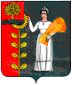 Администрации сельского поселенияБогородицкий сельсоветДобринского муниципального района Липецкой областиРоссийской ФедерацииПОСТАНОВЛЕНИЕ17.02.2020                               ж.д.ст.Плавица                                    №15О ликвидации муниципального автономного учреждения культуры «Богородицкий поселенческий центр культуры»	В соответствии со статьями 61-63  Гражданского кодекса Российской Федерации, Федеральным законом от 12.01.1996 №7-ФЗ «О некоммерческих организациях», статьей 51 Федерального закона от 06.10.2013 № 131-ФЗ «Об общих принципах организации местного самоуправления в Российской Федерации», постановлением администрации сельского поселения Богородицкий сельсовет 17.11.2010 № 33/1 «Об утверждении «Порядка принятия решений о создании бюджетного или казенного учреждения поселения, о реорганизации и проведения реорганизации бюджетных или казенных учреждений поселений, о ликвидации и проведения ликвидации бюджетного, казенного или автономного учреждения поселения, изменения типа бюджетного учреждения поселения в целях создания казенного учреждения поселения, изменения типа казенного учреждения поселения в целях создания бюджетного учреждения  поселения, утверждения устава бюджетного или казенного учреждения поселения и внесения в него изменений», Уставом сельского поселения Богородицкий сельсовет, Уставом муниципального автономного учреждения культуры «Богородицкий поселенческий центр культуры»,  в целях оптимизации расходов сельского поселения, администрация сельского поселения Богородицкий сельсовет	ПОСТАНОВЛЯЕТ:1.Ликвидировать муниципальное автономное учреждение  культуры «Богородицкий поселенческий центр культуры», расположенное по адресу: 399420, Липецкая область, Добринский район, ж.д.ст. Плавица, улица Строителей, дом 13А.  2.Утвердить состав комиссии по проведению ликвидации муниципального автономного учреждения культуры «Богородицкий поселенческий центр культуры» (Приложение 1).3. Утвердить план мероприятий по проведению ликвидации муниципального автономного учреждения культуры «Богородицкий поселенческий центр культуры» (Приложение 2).4.Указанную ликвидацию осуществить в пределах средств, предусмотренных в бюджете сельского поселения Богородицкий сельсовет.5.Настоящее постановление вступает в силу с момента его официального обнародования.6.Контроль за исполнением настоящего постановления оставляю за собой.Глава администрации сельского поселенияБогородицкий сельсовет		    	                      А.И.ОвчинниковПриложение №1к постановлению администрации сельского поселенияБогородицкий сельсовет Добринскогомуниципального районаЛипецкой областиРоссийской Федерацииот 17.02.2020 № 15СОСТАВкомиссии по проведению ликвидации муниципального автономного учреждения культуры «Богородицкий поселенческий центр культуры»Председатель комиссии – Овчинников Александр Иванович  - глава администрации сельского поселения                                                           Богородицкий сельсовет;Члены комиссии:Быкова Вера Александровна  - главный специалист - эксперт администрации                                                сельского поселения Богородицкий сельсовет;Бессонова Людмила Васильевна  - старший специалист 1 разряда администрации  сельского поселения Богородицкий сельсовет	Приложение №2к постановлению администрации сельского поселенияБогородицкий сельсовет Добринскогомуниципального районаЛипецкой областиРоссийской ФедерацииОт 17.02.2020 № 15План мероприятий по проведению ликвидации муниципального автономного учреждения культуры «Богородицкий поселенческий центр культуры»№п/пСодержание мероприятияСрокисполненияОтветственный1.Размещение на официальном сайте администрации сельского поселения Богородицкий сельсовет информации о ликвидации муниципального автономного учреждения культуры «Богородицкий поселенческий центр культуры» Незамедлительно, после уведомления уполномоченного государственного органа для внесения в Единый государственный реестр юридических лиц уведомления о ликвидации по форме Р15001, которое подается в течение 3-х рабочих днейАдминистрация сельского поселения2Инвентаризация имущества, финансовых и иных обязательств муниципального автономного учреждения культуры «Богородицкий поселенческий центр культуры», составление и утверждение передаточного акта по итогам инвентаризациив течение 15 рабочих дней со дня вступления в силу постановления о ликвидацииАдминистрация сельского поселения3Уведомление в письменной форме в орган, осуществляющий государственную регистрацию юридических лиц о ликвидации муниципального автономного учреждения культуры «Богородицкий поселенческий центр культуры»в течении  3-х рабочих дней со дня вступления в силу постановления о ликвидации по форме Р15002Комиссия по проведению ликвидации4Предупредить работников о предстоящем увольнении с соблюдением трудовых и социальных гарантийне менее чем за два месяца до увольненияКомиссия по проведению ликвидации5Получение в Межрайонной ИФНС России № 6 по Липецкой области  уведомления о внесении в единый государственный реестр юридических лиц записи о начале процедуры ликвидациипо истечение 5 дней с даты подачи уведомления в МИФНСКомиссия по проведению ликвидации6Обнародование постановления о ликвидацииВ течении трех дней со дня принятия решения о ликвидацииАдминистрации  сельского  поселения7Письменное уведомление  Центра занятости населения о начале ликвидации  муниципального учреждения В течении 3-х дней со дня принятия решения о ликвидацииКомиссия по проведению ликвидации8Уведомление в письменной форме внебюджетные фонды (Пенсионный фонд Российской Федерации, Фонд социального страхования Российской Федерации, Федеральный фонд обязательного медицинского страхования)в течении 10 дней со дня принятия решения о ликвидацииКомиссия по проведению ликвидации9Уведомление в письменной форме кредиторов и должников о ликвидации муниципального автономного учреждения культуры «Богородицкий поселенческий центр культуры»в течение 10 рабочих дней со дня вступления в силу постановления о ликвидацииКомиссия по проведению ликвидации10Составить промежуточный ликвидационный баланс в соответствии с действующими правилами ведения бухгалтерского учета и отчетности с приложением перечня имущества ликвидируемого учреждения, а также перечня требований, предъявленных кредиторами и результаты их рассмотрения, и уведомить регистрирующий орган.после окончания срока для предъявления требований кредиторов - уведомление в МИФНС по форме Р15003Комиссия по проведению ликвидации11Проведение расчетов с кредиторами первой и второй очередив течении одного месяца со дня утверждения промежуточного ликвидационного балансаКомиссия по проведению ликвидации12Проведение расчетов с кредиторами третьей и четвертой очереди. Закрытие счетов организациипо истечении месяца со дня утверждения промежуточного ликвидационного балансаКомиссия по проведению ликвидации13Составить ликвидационный баланс в соответствии с действующими правилами ведения бухгалтерского учета и отчетностипосле расчетов с кредиторамиКомиссия по проведению ликвидации14Направление в регистрирующий орган уведомления о завершении процесса ликвидации  по форме Р16001в срок 10 календарных дней после утверждения ликвидационного баланса с учетом ст. 8, ст.21 ФЗ № 129 «О государственной регистрации юридических лиц и индивидуальных предпринимателей»Комиссия по проведению ликвидации15Организация сокращения работников муниципального автономного учреждения культуры «Богородицкий поселенческий центр культуры», а также иных процедур, обеспечивающих соблюдение трудовых прав работников, предоставление им гарантий и компенсаций в соответствии с трудовым законодательством Российской Федерациидо 24.04.2020Администрация сельского поселения 16Довести до внебюджетных фондов информацию об исключении муниципального автономного учреждения культуры «Богородицкий поселенческий центр культуры» из единого государственного реестра юридических лицв течение трех дней после внесения в Единый Государственный Реестр записи об исключении из него учрежденияКомиссия по проведению ликвидации17Передача документации муниципального автономного учреждения культуры «Богородицкий поселенческий центр культуры» на хранение в архивв течении месяца после ликвидации учрежденияКомиссия по проведению ликвидации